              КАРАР                                                               ПОСТАНОВЛЕНИЕ08 декабрь 2016 й.                         № 100                    08  декабря 2016 г.О праздновании Нового 2017 года в сельском поселенииМаксим – Горьковский сельсовет муниципального районаБелебеевский район Республики Башкортостан	В связи с проведением новогодних и рождественских праздничных мероприятий на территории сельского поселения Максим – Горьковский сельсовет муниципального района Белебеевский район Республики Башкортостанп о с т а н о в л я ю:	1. Утвердить состав оргкомитета и план мероприятий по подготовке и проведению новогодних и рождественских мероприятий (приложение 1, 2).          2. Утвердить график дежурств на новогодние праздники (приложение 3)	3. МБОУ СОШ с. ЦУП им. М.Горького,  с. санатория Глуховского, МБОУ Детсад с. ЦУП им. М.Горького (Игнатьева Н.Д., Гибаева А.Р.,) провести с 27-30 декабря новогодние праздники, с 1-13 января рождественские мероприятия для учащихся и детей. 4. МАУК «Максим – Горьковский СДК» (Воробьева Р.Н.)  по согласованию с Администрацией  АО «Племзавод им. М.Горького» провести 30 декабря в 16.00 часов  детский новогодний утренник для детей « Фея и все, все, все.», 31.12.2016г. в 20.00 часов новогоднюю развлекательную  программу «Предновогодние чудеса» (с. ЦУП им. М.Горького, д. Русская Швейцария, д. Утейка) в СДК; с 1- 8 января рождественские мероприятия.	5. Контроль за исполнением настоящего постановления оставляю за собой.Глава сельского поселения                                                Н.К. КрасильниковаПриложение № 1                                                         к постановлению главы сельского поселения	Максим – Горьковский сельсовет муниципального района Белебеевский  район Республики Башкортостан  	от 08.12.2016. №100  Состав оргкомитетапо подготовке и проведению новогодних и рождественских мероприятий1.Красильникова Н.К. – председатель оргкомитета, глава Сельского поселения,2.Сабирова Г.М.    -  зам. председателя оргкомитета, бухгалтер ООО «Живой Родник»;3.Фазлутдинов Р.Р. – зам. председателя оргкомитета, учитель МБОУ СОШ с. сан. ГлуховскогоЧлены оргкомитетаВоробьева Р.Н. – директор МАУК «Максим – Горьковский СДК»;Руденко Н.А.  – художественный руководитель;3.  Игнатьева Н.Д. – и.о.директор МБОУ СОШ  с. ЦУП им. М.Горького;4.  Гибаева А.Р. – директор МБОУ СОШ с. сана. Глуховского;      5. Ильясова С.В. -  библиотекарь Максим – Горьковского СДК.         Управделами администрации                           Гареева Н.С.Приложение № 2                                                         к постановлению главы сельского поселения	Максим – Горьковский сельсовет муниципального района Белебеевский  район Республики Башкортостан  	от 08.12.2016. №100  Управделами администрации                           Гареева Н.С.Башkортостан РеспубликаhыБəлəбəй районы муниципаль районыныӊМаксим – Горький ауыл советыауыл биләмәhе хакимиәте.Горький ис. ПУЙ ауылы, Бакса урамы,  3Тел.2-07-40 , факс: 2-08-98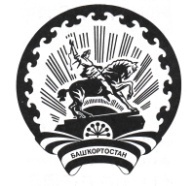 Республика БашкортостанАдминистрация сельского поселения Максим – Горьковский сельсовет муниципального района Белебеевский район 452014, с. ЦУП им. М.Горького, ул. Садовая, д. 3Тел. 2-07-40, факс: 2-08-98№Наименование мероприятийСрок исполненияОтветственный исполнитель1Провести заседание оргкомитета09.12.2016г.Красильникова Н.К.2Подготовить сценарии и организовать новогодние и рождественские мероприятиядо 15.12.2016г.Воробьева Р.Н., Игнатьева Н.Д. Гибаева А.Р.3Провести рабочие  и генеральную репетиции с привлечением всех участников в мероприятиях18-29.12.16г.Воробьева Р.Н.Игнатьева Н.Д..,Гибаева А.Р4Организовать приобретение призов на проведение праздничных мероприятийдо 29.12.16г.Красильникова Н.К.Воробьева Р.Н.5Обеспечить охрану правопорядка на мероприятиях30-31.12.16г.Борисов С.В.6Организовать дежурство медработника:1. На новогодней развлекательной программе «Предновогодние чудеса»  31.12.16г. с 20.00 до 00.00;  01.01.2017г. с 00.00 до 03.0031.12.16г.-01.01.17г.Габдуллина Ф.А.7 Подготовить помещение  МАУК «Максим – Горьковский СДК» к проведению новогодних и рождественских мероприятийдо 27.12.16г.;до 06.01.17г.Воробьева Р.Н.8Произвести очистку территории МАУК «Максим – Горьковский СДК» от снегадо 30.12.16г.;до 06.01.17г.Воробьева Р.Н.9Организовать установку и новогоднее оформление  новогодних елок:  МАУК «Максим – Горьковский СДК,до 26.12.16г.Воробьева Р.Н., 10Организовать и установить праздничную иллюминацию на фасадах зданий организаций и учрежденийдо 26.12.16г.Красильникова Н.К. и руководители предприятий и организаций11Произвести установку и художественное оформление  новогодних елок на территории Сельского поселения:  МАУК «Максим – Горьковский СДК»,  ООО «Волна» д. Русская Швейцария.до 26.12.16г.Красильникова Н.К.Воробьева Р.Н.12Организовать монтаж новогодней иллюминации на новогодней елке Сельского поселениядо 26.12.16г.Алексеев А.М.13Организовать дежурство в организациях и учреждениях 26.12.16г.- 09.01.17г.руководители и сотрудники предприятий и организаций14Обеспечить противопожарную безопасность на проводимых мероприятиях, назначить ответственных по противопожарной безопасностиКрасильникова Н.К.Воробьева Р.Н.Фархшатов И.Р.Игнатьева Н.Д..Гибаева А.Р.Ильясова С.В.15Осуществить меры по обеспечению правопорядка и общественной безопасности, по профилактике и предупреждению террористических и экстремистских проявлений  в период проведения праздничных мероприятийУчастковый уполномоченный ДНДКрасильникова Н.К.Воробьева Р.Н.Фархшатов И.Р.Игнатьева Н.Д..Гибаева А.Р.Ильясова С.В.